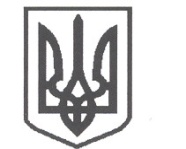 УКРАЇНАСРІБНЯНСЬКА СЕЛИЩНА РАДАВИКОНАВЧИЙ КОМІТЕТРІШЕННЯ26 листопада 2021 року     					              	      № 273смт СрібнеПро розгляд заяви  гр. ТОЛСТІКОВА М.О.,жителя  вул. Молодіжна 12,  с.Гриціївка, Прилуцького району, Чернігівської областіРозглянувши заяву гр. ТОЛСТІКОВА Миколи Олександровича,  жителя  вул. Молодіжна 12,  с.Гриціївка, Прилуцького району, Чернігівської області та матеріали, подані до виконкому, про надання матеріальної допомоги на лікування, керуючись    ст. 34 Закону України «Про місцеве самоврядування в Україні» у рамках виконання Програми «Турбота» на 2021 -2026 роки, затвердженої рішенням тридцять шостої сесії сьомого скликання Срібнянської селищної ради від 13 жовтня 2020 року, виконавчий комітет селищної ради вирішив:Надати матеріальну допомогу на лікування ТОЛСТІКОВУ Миколі Олександровичу,  жителю  вул. Молодіжна 12,  с.Гриціївка, Прилуцького району, Чернігівської області в розмірі – 2000 (дві тисячі) грн.Відділу   бухгалтерського   обліку   та   звітності   провести   виплатуодноразової грошової допомоги гр. ТОЛСТІКОВУ Миколі Олександровичу  у розмірах згідно з п. 1  цього рішення.Контроль  за   виконанням  цього   рішення  покласти  на  керуючого справами (секретаря) виконавчого комітету Ірину ГЛЮЗО.Перший заступникселищного голови							     Віталій ЖЕЛІБА